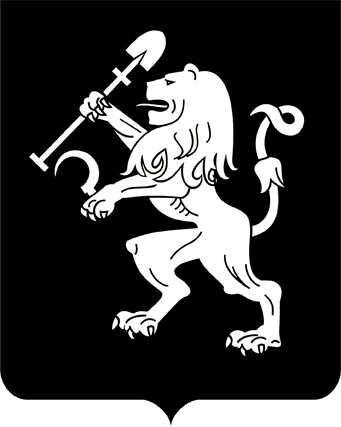 АДМИНИСТРАЦИЯ ГОРОДА КРАСНОЯРСКАРАСПОРЯЖЕНИЕО внесении изменения в постановление администрации города от 21.02.2005 № 68 В целях совершенствования деятельности администрации города, руководствуясь ст. 41, 58, 59 Устава города Красноярска:  1. Внести изменение в приложение к постановлению администрации города от 21.02.2005 № 68 «Об утверждении Регламента администрации города», изложив пункт 105 в следующей редакции:«105. Запросы органов прокуратуры, представления и запросы иных правоохранительных органов, поступившие на имя Главы города, первого заместителя Главы города, незамедлительно передаются ответственному исполнителю и соисполнителям в соответствии с резолюцией Главы города, первого заместителя Главы города для рассмотрения по существу, а также заместителю Главы города – руководителю департамента общественной безопасности для осуществления контроля                за полнотой их рассмотрения.Представления иных правоохранительных органов рассматриваются в порядке, аналогичном установленному пунктом 103 настоящего Регламента порядку рассмотрения представлений прокурора. Подготовленный после получения официальной позиции всех указанных в резолюции соисполнителей ответ на запрос органов прокуратуры, иных правоохранительных органов направляется ответственным исполнителем заместителю Главы города – руководителю департамента общественной безопасности для согласования не позднее чем за 6 дней до окончания контрольного срока ответа на запрос, в случае сокращенных сроков направления ответа – не позднее чем за один рабочий день до окончания контрольного срока ответа на запрос.Персональную ответственность за достоверность информации, содержащейся в проекте ответа на запросы органов прокуратуры и иных правоохранительных органов, и ее соответствие законодательству несет руководитель органа, представившего информацию.Запросы органов прокуратуры, представления и запросы иных правоохранительных органов, поступившие на имя иных должностных лиц администрации города, рассматриваются в соответствии с резолюциями данных должностных лиц.».2. Настоящее распоряжение опубликовать в газете «Городские        новости» и разместить на официальном сайте администрации города.Глава города                                                                               С.В. Еремин13.08.2020№ 273-р